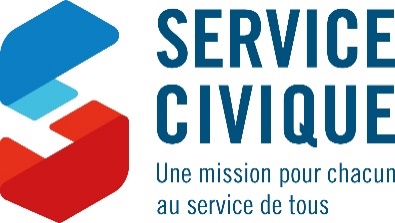 A afficher dans vos locaux, à votre convenance :L’affiche des 8 principes fondamentaux du Service Civique destinée davantage à l’équipe pédagogique et autres personnels qui accompagnent le volontaire